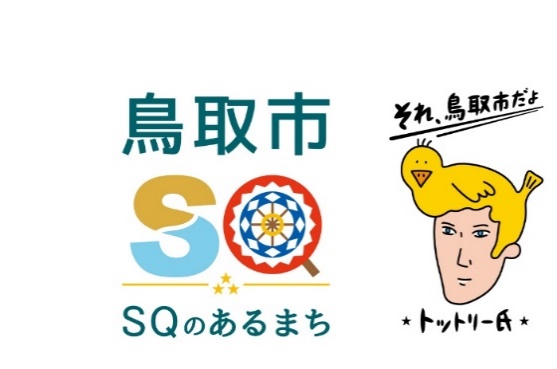 第１９回全国中学校選抜ローイング大会出場に係る市長表敬訪問標記大会へ出場した「鳥取ジュニアRC」の監督及び選手が、大会の結果を報告するために市長を表敬訪問されます。記１　日　時　　令和６年４月２２日（月）１６：３０～１６：４５２　場　所　　鳥取市役所本庁舎３階 第１応接室３　訪問者　（１）鳥取ジュニアRC監督　白岩俊光(しらいわとしみつ)さん　　　　　　（２）仲倉準翔(なかくらはやと)さん（附属中学校３年生）　　　　　　（３）今井美緒(いまいみお)さん（鳥取西中学校２年生）　　　　　　（４）澄川佳汰(すみかわけいた)さん（中ノ郷中学校２年生）４　出席者　　鳥取市長　　　深澤　義彦　　　　　　　鳥取市教育長　尾室　高志　５　次　第　（１）出席者紹介（２）選手・監督あいさつ（３）市長あいさつ（４）フリートーク（５）記念品贈呈、記念写真撮影６　大会概要　第１９回全国中学校選抜ローイング大会（１）会　期　令和６年３月１６～１８日（２）会　場　福井県美浜町　県立久々子湖漕艇場（３）成　績　　○男子シングルスカル　１位　仲倉準翔さん　３分５２秒１５　　　　　　　　○女子シングルスカル　１位　今井美緒さん　４分１４秒４３　　　　　　　　○男子シングルスカル　８位　澄川佳汰さん　４分　６秒０８【報道機関提供資料】【報道機関提供資料】令和６年４月１８日令和６年４月１８日担当課生涯学習・スポーツ課（平田）0857-30-8427（内線2804）